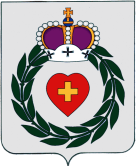 Администрация
муниципального образования муниципального района «Боровский район»Калужской областиПОСТАНОВЛЕНИЕ	В соответствии с Федеральным законом от 06.10.2003 № 131-ФЗ «Об общих принципах организации местного самоуправления в Российской Федерации», Федеральным законом от 08.11.2007 № 257-ФЗ «Об автомобильных дорогах и о дорожной деятельности в Российской Федерации и о внесении изменений в отдельные законодательные акты Российской Федерации», Федеральным законом от 10.12.1995 № 196-ФЗ «О безопасности дорожного движения» и в целях реализации полномочий по контролю за обеспечением сохранности и за содержанием автомобильных дорог общего пользования местного значения муниципального образования муниципального района «Боровский район», а также профилактической работы по безопасности дорожного движения на территории Боровского района,
ПОСТАНОВЛЯЮ:1.	Внести изменения в пункт 2 постановления администрации муниципального образования муниципального района «Боровский район» от 19.06.2013 №1689 «Об утверждении порядка проведения ежегодного комплексного обследования состояния автомобильных дорог общего пользования местного значения и улично-дорожной сети муниципального образования муниципального района «Боровский район» межведомственной комиссией», изложив его в следующей редакции: «2. Создать межведомственную комиссию для комплексного обследования состояния автомобильных дорог общего пользования местного значения и улично-дорожной сети муниципального образования муниципального района «Боровский район» в следующем составе:	2. В остальной части постановление администрации муниципального образования муниципального района «Боровский район» от 19.06.2013 № 1689 «Об утверждении порядка проведения ежегодного комплексного обследования состояния автомобильных дорог общего пользования местного значения и улично-дорожной сети муниципального образования муниципального района «Боровский район» межведомственной комиссией» оставить без изменений.	3. Настоящее постановление вступает в силу с момента его подписания и подлежит официальному опубликованию.Глава администрации                                                                              Н.А. КалиничевЛавров Денис Сергеевич,Эксперт отдела СТ и ЖКХ,8/48438/4-17-35Отп. 18 экз.1 экз. – в дело;1 экз. – правовой отдел;1 экз. – в отдел СТ и ЖКХ;1 экз. – Бельский А.В.;1 экз. – Цветков В.А.;1 экз. – Гранков П.Ю.;1 экз. – ОГИБДД ОМВД по Боровскому району;1 экз. – адм. ГП «Город Боровск»;1 экз. – адм. ГП «Город Балабаново»;1 экз. – адм. ГП «Город Ермолино»;1 экз. – адм. СП «Село Совхоз Боровский»;1 экз. – адм. СП «Село Ворсино»;1 экз. – адм. СП «Деревня Кривское;1 экз. – адм. СП «Деревня Асеньевское;1 экз. – адм. СП «Деревня Совьяки;1 экз. – ОАО ДРСУ «Калугавтодор» №5;1 экз. – ГКУ «Калугадорзаказчик»;1 экз. – в редакцию.   « 9 » марта 2021 г.г. Боровскг. Боровск         № __259____         № __259____О внесении изменений в постановление администрации муниципального образования муниципального района «Боровский район» от 19.06.2013 №1689 «Об утверждении порядка проведения ежегодного комплексного обследования состояния автомобильных дорог общего пользования местного значения и улично-дорожной сети муниципального образования муниципального района «Боровский район» межведомственной комиссией»О внесении изменений в постановление администрации муниципального образования муниципального района «Боровский район» от 19.06.2013 №1689 «Об утверждении порядка проведения ежегодного комплексного обследования состояния автомобильных дорог общего пользования местного значения и улично-дорожной сети муниципального образования муниципального района «Боровский район» межведомственной комиссией»Степанов А.Е.Панфилов И.Н.--заместитель главы администрации муниципального образования муниципального района «Боровский район», председатель комиссии;заведующий отделом строительства, транспорта и ЖКХ администрации муниципального образования муниципального района «Боровский район», заместитель председателя комиссии;Лавров Д.С.-эксперт отдела строительства, транспорта и ЖКХ администрации муниципального образования муниципального района «Боровский район», секретарь комиссии;Члены комиссии:Бельский А.В.-глава муниципального образования муниципального района  «Боровский район» (по согласованию);Цветков В.А.-депутат Районного Собрания муниципального образования   муниципального района «Боровский район» (по согласованию);Гранков П.Ю.-депутат Районного Собрания муниципального образования   муниципального района «Боровский район» (по согласованию);Трояновский А.О.-инспектор безопасности дорожного движения по Боровскому району (по согласованию);Кораблев В.В.-ВрИО заместителя главы администрации муниципального  образования городского поселения «Город Боровск» (по согласованию);Горошко Д.Б.-заместитель главы администрации муниципального   образования городского поселения «Город Балабаново» (по согласованию);Исаев А.А.-заместитель главы администрации муниципального образования городского поселения «Город Ермолино» (по согласованию);Масняк А.А.-глава администрации муниципального образования    сельского поселения село Совхоз «Боровский» (по согласованию);Колюкаев А.В.-заместитель главы администрации муниципального   образования сельского поселения село Ворсино (по согласованию);Асташкина К.М.-заместитель главы администрации муниципального образования сельского поселения деревня Кривское (по согласованию);Жильцова И.Н-глава администрации муниципального образования  сельского поселения деревня Асеньевское (по согласованию);Спиридонов А.А.-заместитель главы администрации муниципального образования сельского поселения деревня Совьяки (по согласованию);Сечин Ф.Н.-директор ОАО ДРСУ «Калугавтодор» №5 (по согласованию);Смирнов И.Л.-начальник отдела контроля качества ГКУ Калужской области «Калугадорзаказчик» (по согласованию).»СОГЛАСОВАНОСОГЛАСОВАНОЗаместитель главы администрации по управлению деламиЗаместитель главы администрацииЗаместитель главы администрации по управлению делами_______________ Л.Г. Спиченкова________________   А.Е. Степанов